Application Form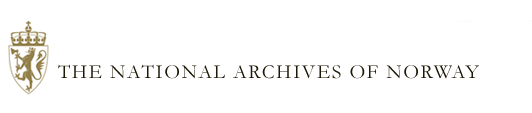 NameJob TitleOrganisationContact DetailsAddressContact DetailsCityContact DetailsCountryContact DetailsTelephoneContact Detailse-mailShort CVCo-author(s) detailsNameCo-author(s) detailsJob titleCo-author(s) detailsOrganizationCo-author(s) detailsOtherTitleAbstract(max 400 words)Topic For details see page 3-5